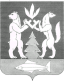 АДМИНИСТРАЦИЯ КРАСНОСЕЛЬКУПСКОГО РАЙОНАПОСТАНОВЛЕНИЕ«14» марта 2023 г.                                                                                             № 65-Пс. КрасноселькупО внесении изменений в раздел I Правил формирования и реализации Адресной инвестиционной программы муниципального округа Красноселькупский район Ямало-Ненецкого автономного округа на очередной финансовый год и на плановый периодВ целях приведения некоторых положений Правил формирования и реализации Адресной инвестиционной программы муниципального округа Красноселькупский район Ямало-Ненецкого автономного округа на очередной финансовый год и на плановый период, утвержденных постановлением Администрации Красноселькупского района от 11.02.2022 № 41-П, в соответствие с положениями статьи 43 Федерального закона от 06.10.2003 №131-ФЗ «Об общих принципах организации местного самоуправления в Российской Федерации», статьи 61 Устава муниципального округа Красноселькупский район Ямало-Ненецкого автономного округа, руководствуясь Уставом муниципального округа Красноселькупский район Ямало-Ненецкого автономного округа, Администрация Красноселькупского района постановляет:Утвердить изменения в раздел I Правил формирования и реализации Адресной инвестиционной программы муниципального округа Красноселькупский район Ямало-Ненецкого автономного округа на очередной финансовый год и на плановый период, утвержденных постановлением Администрации Красноселькупского района от 11.02.2022 № 41-П, согласно приложению.2. Опубликовать настоящее постановление в газете «Северный край» и разместить на официальном сайте муниципального округа Красноселькупский район Ямало-Ненецкого автономного округа.3. Настоящее постановление вступает в силу со дня его официального опубликования.Глава Красноселькупского района				                        Ю.В. ФишерПриложениеУТВЕРЖДЕНЫпостановлением АдминистрацииКрасноселькупского районаот «14» марта 2023 года № 65-ПИЗМЕНЕНИЯ,которые вносятся в раздел I Правил формирования и реализации Адресной инвестиционной программы муниципального округа Красноселькупский район Ямало-Ненецкого автономного округа на очередной финансовый год и на плановый период, утвержденных постановлением Администрации Красноселькупского района                                         от 11.02.2022 № 41-П1. В Разделе I:в пункте 1.4 слово «распоряжением» заменить словом «постановлением»;1.2. в пункте 1.5 слово «Распоряжение» заменить словом «Постановление»;1.3. в пункте 1.6 слово «Распоряжение» заменить словом «Постановление».